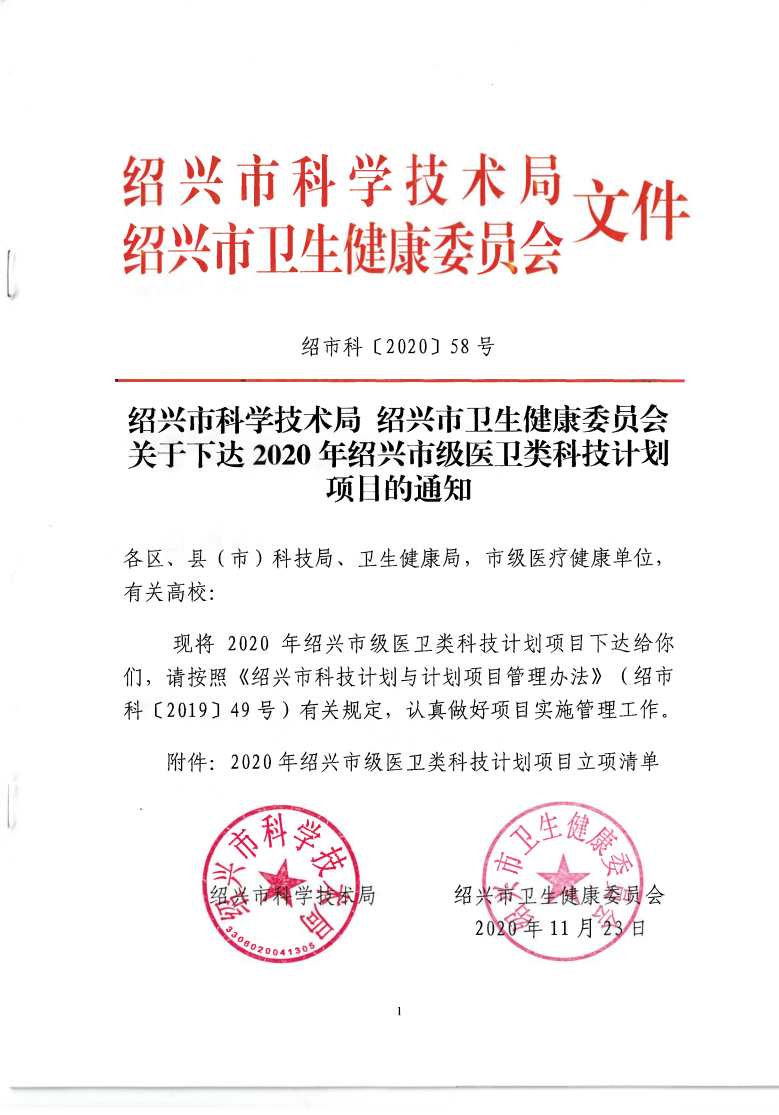 附件2020 年绍兴市级医卫类科技计划项目立项清单序号项目编号项目名称项目类别承担单位项目负责人主管部门1.2020A13001抗骨质疏松药物筛选体系的建立和应用重点临床医学 研究绍兴市人民医院钱  宇绍兴市卫生健康委2.2020A13002miR-758-3p 靶向 AEG-1 基因抑制非小细胞肺癌细胞转移及 增殖的分子机制研究公益性技术应用 研究绍兴市人民医院陈建军绍兴市卫生健康委3.2020A13003α7 nAChR-Wnt信号轴对人牙周膜干细胞在尼古丁影响下 形态、增殖及骨向分化潜力的调控机制公益性技术应用 研究绍兴市人民医院陈  敏绍兴市卫生健康委4.2020A13004原发性慢性闭角型青光眼房水中 IL-4、IL-12 表达水平及 其与视网膜神经纤维层厚度、视野缺损相关性的研究公益性技术应用 研究绍兴市人民医院陈  伟绍兴市卫生健康委5.2020A13005SIRT1/NF-kB 信号通路在脓毒性急性肾损伤中调控肾小管 细胞凋亡的研究公益性技术应用 研究绍兴市人民医院褚韦韦绍兴市卫生健康委6.2020A13006认知-平衡双重任务训练对改善脑卒中患者平衡功能的研 究公益性技术应用 研究绍兴市人民医院董晓琼绍兴市卫生健康委7.2020A13007乳腺癌患者 NTN4 不同剪接体表达的临床意义研究公益性技术应用 研究绍兴市人民医院董学君绍兴市卫生健康委8.2020A13008止血祛瘀方案治疗原发免疫性血小板减少症的临床研究公益性技术应用 研究绍兴市人民医院洪  攀绍兴市卫生健康委9.2020A13009血液 HER2 基因的无创检测及其在乳腺癌诊治中的应用价 值研究公益性技术应用 研究绍兴市人民医院胡  珊绍兴市卫生健康委序号项目编号项目名称项目类别承担单位项目负责人主管部门10.2020A13010超声联合甲状腺细针穿刺及多分子检测在甲状腺癌诊断与 预后中的意义公益性技术应用 研究绍兴市人民医院金浪平绍兴市卫生健康委11.2020A13011TGF- β 1 缓释支架构建及修复肌腱损伤的实验研究公益性技术应用 研究绍兴市人民医院金松涛绍兴市卫生健康委12.2020A13012人工智能技术对冠状动脉 CTA 成像诊断冠心病的应用价值公益性技术应用 研究绍兴市人民医院李怀峰绍兴市卫生健康委13.2020A13013小豆蔻明抑制 Wnt/β-catanin 信号通路调控骨肉瘤干细 胞的作用及机制研究公益性技术应用 研究绍兴市人民医院李修成绍兴市卫生健康委14.2020A13014基于 CRC 肝转移 PDX 模型对 METTL3 调控 CRC 肝转移分子机 制的研究公益性技术应用 研究绍兴市人民医院李玉红绍兴市卫生健康委15.2020A13015牛磺熊去氧胆酸对糖尿病心肌病的干预作用及其机制研究公益性技术应用 研究绍兴市人民医院林  辉绍兴市卫生健康委16.2020A13016ITP 患者外周血 B1 细胞中Blimp-1 表达的检测及其临床意 义公益性技术应用 研究绍兴市人民医院罗洪强绍兴市卫生健康委17.2020A13017阿帕替尼抑制X 线照射后鼻咽癌细胞侵袭和迁移能力及机 制公益性技术应用 研究绍兴市人民医院毛绩伟绍兴市卫生健康委18.2020A13018细胞自噬通过降解 KLF-4 调控血管平滑肌细胞表型转化及 其机制研究公益性技术应用 研究绍兴市人民医院孟立平绍兴市卫生健康委19.2020A13019恶性胶质瘤放疗剂量与磁共振灌注显像和弥散张量显像的 相关性研究公益性技术应用 研究绍兴市人民医院彭江华绍兴市卫生健康委20.2020A13020血府逐瘀汤通过 miR-130a 调控自噬改善低氧性肺动脉高 压血管重塑及其机制公益性技术应用 研究绍兴市人民医院沈巨信绍兴市卫生健康委21.2020A13021TNFAIP8 对淋巴瘤增殖和凋亡的作用及其机制公益性技术应用 研究绍兴市人民医院史  格绍兴市卫生健康委序号项目编号项目名称项目类别承担单位项目负责人主管部门22.2020A13022Hsa_circ_002179 靶向 miR-143-3p 调控自噬—凋亡平衡在 胃癌 5-氟尿嘧啶化疗耐药性中作用的研究公益性技术应用 研究绍兴市人民医院陶克龙绍兴市卫生健康委23.2020A13023利伐沙班预防恶性肿瘤化疗患者输液港导管相关性血栓有 效性与安全性公益性技术应用 研究绍兴市人民医院王海峰绍兴市卫生健康委24.2020A13024乳腺癌干细胞靶向性光热/免疫联合治疗纳米探针的构建 及疗效研究公益性技术应用 研究绍兴市人民医院徐迎春绍兴市卫生健康委25.2020A13025循环 miR-140-5p 动态监测胆道恶性肿瘤术后转移复发的 应用研究公益性技术应用 研究绍兴市人民医院余建华绍兴市卫生健康委26.2020A13026肿瘤突变负荷联合免疫浸润对胃癌的预测价值评价公益性技术应用 研究绍兴市人民医院张  林绍兴市卫生健康委27.2020A13027多模态超声成像技术诊断肝脏恶性肿瘤的应用价值公益性技术应用 研究绍兴市人民医院郑雅兰绍兴市卫生健康委28.2020A13028SDF-1 及其受体 CXCR-4 在原发免疫性血小板减少症中的临 床意义及作用机制研究公益性技术应用 研究绍兴市人民医院周  炀绍兴市卫生健康委29.2020A13029非产碳青霉烯酶肺炎克雷伯杆菌耐碳青霉烯类抗生素的流 行水平及机制研究公益性技术应用 研究绍兴市人民医院周宜庆绍兴市卫生健康委30.2020A13030下肢康复机器人训练对倾斜综合征的影响公益性技术应用 研究绍兴市人民医院朱  童绍兴市卫生健康委31.2020A13031MicroRNA-92a-3p 通过 DAB2IP 调节自噬影响肝细胞肝癌发 生、发展的机制研究公益性技术应用 研究绍兴市人民医院朱  欣绍兴市卫生健康委32.2020A13032TXN 在胚胎发育中的作用及异常表达与早期复发性流产的 关系及分子机制研究公益性技术应用 研究绍兴市妇幼保健院张  娟绍兴市卫生健康委33.2020A13033基于互联网平台的护理干预对肥胖儿童非酒精性脂肪肝的 应用效果研究公益性技术应用 研究绍兴市妇幼保健院汤小丽绍兴市卫生健康委序号项目编号项目名称项目类别承担单位项目负责人主管部门34.2020A13034新型保温模型建立在早产儿院内转运中的应用公益性技术应用 研究绍兴市妇幼保健院朱红丹绍兴市卫生健康委35.2020A13035基于脐血外泌体 miRNA 及 tsRNA 的表达谱分析探讨卵巢过 度刺激综合症 (OHSS) 致子代健康风险的研究公益性技术应用 研究绍兴市妇幼保健院于  滨绍兴市卫生健康委36.2020A13036基于 ERAS 理念护理措施优化在剖宫产应用及卫生经济学 评价公益性技术应用 研究绍兴市妇幼保健院陈虹霞绍兴市卫生健康委37.2020A13037S100A4 介导的滋养层细胞凋亡及自噬在早期复发性流产中 的作用及分子机制研究公益性技术应用 研究绍兴市妇幼保健院张  锋绍兴市卫生健康委38.2020A13038学龄期儿童不同亚型注意缺陷多动障碍的智力特征研究公益性技术应用 研究绍兴市妇幼保健院姚  雪绍兴市卫生健康委39.2020A13039STIC-TUI 技术结合彩色多普勒成像在孕 11~13+6 周筛查 胎儿严重先天性心脏病的应用研究公益性技术应用 研究绍兴市妇幼保健院陈  燕绍兴市卫生健康委40.2020A13040糖尿病肾脏病患者 eGFR 水平与尿糖、UACR 的关系及杞菊 地黄丸的干预研究公益性技术应用 研究绍兴市中医院陈琦军绍兴市卫生健康委41.2020A13041应用Piezocision 联合微孔技术加速成人下颌磨牙前移过 程中牙周组织改建的初步研究公益性技术应用 研究绍兴市中医院柯云艳绍兴市卫生健康委42.2020A13042五福健膝方通过抑制软骨细胞 NF-kB 信号通路治疗骨关节 炎的机制研究公益性技术应用 研究绍兴市中医院吴智敏绍兴市卫生健康委43.2020A13043绍派伤寒医家治疫经验研究公益性技术应用 研究绍兴市中医院沈钦荣绍兴市卫生健康委44.2020A13044高分辨率磁共振神经成像技术在臂丛神经损伤中的应用研 究公益性技术应用 研究绍兴市中医院王国松绍兴市卫生健康委45.2020A13045基于 CT 影像组学预测纯磨玻璃样肺腺癌浸润程度的临床 研究公益性技术应用 研究绍兴市中医院王苏波绍兴市卫生健康委序号项目编号项目名称项目类别承担单位项目负责人主管部门46.2020A13046陷胸承气汤对脂多糖诱导急性肺损伤的保护作用及机制研 究公益性技术应用 研究绍兴市中医院严可风绍兴市卫生健康委47.2020A13047顾氏伤科经验方颗粒剂对老年股骨颈骨折髋关节置换术后 假体周围骨密度影响的研究公益性技术应用 研究绍兴市中医院丁积勇绍兴市卫生健康委48.2020A13048基于磁共振波谱成像 (MRS) 影像组学的慢性颈脊髓压迫患 者重要蛋白表达预测的研究公益性技术应用 研究绍兴市中医院杜  鸣绍兴市卫生健康委49.2020A13049经颅多普勒超声检测 ADHD 患者执行持续任务过程中持续 注意力的研究公益性技术应用 研究绍兴市第七人民医 院石  鹏绍兴市卫生健康委50.2020A13050黑蒜提取物辅助治疗早期阿尔茨海默病的对照研究公益性技术应用 研究绍兴市第七人民医 院田国强绍兴市卫生健康委51.2020A13051miRNA-21 及 miRNA-181b 在精神分裂症患者外周血中表达 意义的研究公益性技术应用 研究绍兴市第七人民医 院王  鹭绍兴市卫生健康委52.2020A13052基于“互联网+”绍兴市儿童口腔健康管理示范运用及对比 研究公益性技术应用 研究绍兴市口腔医院王晓玲绍兴市卫生健康委53.2020A13053牙周基础治疗对服用二甲双胍的 2 型糖尿病伴牙周炎患者 的临床随机试验公益性技术应用 研究绍兴市口腔医院黄  洁绍兴市卫生健康委54.2020A13054口腔正畸联合牙周组织再生术治疗中重度牙周病伴错牙合 畸形临床效果的研究公益性技术应用 研究绍兴市口腔医院冯  伟绍兴市卫生健康委55.2020A13055绍兴黄酒对人体肠道菌群调节促进作用研究公益性技术应用 研究绍兴市疾病预防控 制中心邢  超绍兴市卫生健康委56.2020A13056绍兴地区急性呼吸道感染中肠道病毒的流行状况及溯源分 析公益性技术应用 研究绍兴市疾病预防控 制中心陈金堃绍兴市卫生健康委57.2020A13057绍兴水环境中邻苯二甲酸酯类环境激素的污染特征研究公益性技术应用 研究绍兴市疾病预防控 制中心吴红苗绍兴市卫生健康委序号项目编号项目名称项目类别承担单位项目负责人主管部门58.2020A13058心血管病高危人群“三高共管”模式探索及效果评价研究公益性技术应用 研究绍兴市疾病预防控 制中心陈奇峰绍兴市卫生健康委59.2020A13059三维 CT 支气管血管重建联合 3D 打印在精准肺段切除术中 的应用研究公益性技术应用 研究绍兴文理学院附属 医院胡汶斌绍兴文理学院60.2020A13060基于上转换复合纳米探针的循环外泌体 PD-L1 精准检测新 技术研究公益性技术应用 研究绍兴文理学院附属 医院徐  遴绍兴文理学院61.2020A13061miR-338-3p 靶向 SIRT6 调节肝癌细胞凋亡逃逸机制研究公益性技术应用 研究绍兴文理学院附属 医院肖葛琼绍兴文理学院62.2020A13062基于 BMP9+Wnt3a 联合构建对交叉韧带重建后腱骨成骨效 能以及腱骨愈合的应用研究公益性技术应用 研究绍兴文理学院附属 医院沈海良绍兴文理学院63.2020A13063FFAR2 对 ATGL 的负性调控在心肌肥大中的作用及机制公益性技术应用 研究绍兴文理学院医学 院高  辉绍兴文理学院64.2020A13064酶转化 RGD 环肽通过 avb3 抑制破骨细胞骨吸收影响骨质疏 松症发生作用及机制研究公益性技术应用 研究绍兴文理学院医学 院方  剑绍兴文理学院65.2020A13065ErbB4 通过促进肺泡巨噬细胞 M2 型活化加重特发性肺纤维 化的机制研究公益性技术应用 研究绍兴文理学院医学 院顾  男绍兴文理学院66.2020A13066纳吸棉加普米克令舒液在慢性鼻鼻窦炎术后的应用公益性技术应用 研究绍兴市越城区人民 医院王向辉越城区卫生健康局67.2020A13067高强度聚焦超声治疗子宫粘膜下肌瘤的临床研究公益性技术应用 研究绍兴第二医院陈  萍柯桥区卫生健康局68.2020A13068IL-13、IL-4 及 FCER1B 基因多态性对吸入式糖皮质激素治 疗儿童哮喘疗效的影响研究公益性技术应用 研究绍兴第二医院郦  凡柯桥区卫生健康局69.2020A13069基于大数据分析探索乳腺癌 21 基因复发评分在临床高危 乳腺癌患者中的应用公益性技术应用 研究绍兴第二医院丁  午柯桥区卫生健康局序号项目编号项目名称项目类别承担单位项目负责人主管部门70.2020A13070MicroRNA-335 通过 PLAUR 调节胰腺癌细胞生长与转移机制 的研究公益性技术应用 研究绍兴市中心医院吴志明柯桥区卫生健康局71.2020A13071颈椎管扩大成形及单侧钉棒固术治疗无骨折脱位颈脊髓损 伤研究公益性技术应用 研究绍兴市中心医院路  磊柯桥区卫生健康局72.2020A13072远隔缺血适应治疗在脑小血管病所致非痴呆型血管性认知 功能障碍患者中的有效性及安全性研究公益性技术应用 研究绍兴市中心医院沈  轲柯桥区卫生健康局73.2020A13073不同嗜酸性粒细胞计数水平的稳定期慢性阻塞性肺疾病对 吸入皮质激素的疗效研究公益性技术应用 研究绍兴市柯桥区中医 医院陈胜海柯桥区卫生健康局74.2020A13074以足背为供区的静脉皮瓣修复手背较大面积皮肤软组织缺 损的临床研究公益性技术应用 研究绍兴市柯桥区中医 医院凌  李柯桥区卫生健康局75.2020A13075T 淋巴细胞及其亚群的线粒体损伤检测在新生儿黄疸脑损 伤风险评估中的意义公益性技术应用 研究绍兴市柯桥区妇幼 保健院王英英柯桥区卫生健康局76.2020A13076柯桥区冷链食品微生物污染状况调查分析及对策研究公益性技术应用 研究绍兴市柯桥区疾病 控制中心裘锋平柯桥区卫生健康局77.2020A13077丹参酮ⅡA 通过 RUNX3 基因去甲基化作用抑制胃癌细胞侵 袭转移机制研究公益性技术应用 研究绍兴市上虞人民医 院赵之青上虞区卫生健康局78.2020A13078一种新型免疫分子标记物在肝癌早期检测中的临床验证公益性技术应用 研究绍兴市上虞人民医 院章鲁艇上虞区卫生健康局79.2020A13079靶点技术在胸腰性骨质疏松性骨折经皮椎体成形术的应用 研究公益性技术应用 研究绍兴市上虞中医医 院陈建良上虞区卫生健康局80.2020A13080预防性应用苯肾上腺素对脊麻下择期剖宫产术后新生儿暂 时性呼吸困难的影响公益性技术应用 研究绍兴市上虞妇幼保 健院陈建筱上虞区卫生健康局81.2020A13081FTO 通过调控巨噬细胞极化影响甲状腺癌细胞增殖和侵袭 的机制研究公益性技术应用 研究诸暨市人民医院马  强诸暨市卫生健康局序号项目编号项目名称项目类别承担单位项目负责人主管部门82.2020A13082基于桑葚花青素类成分抗肿瘤先导药物及药效评价研究公益性技术应用 研究诸暨市人民医院徐  锦诸暨市卫生健康局83.2020A13083TMOD3 基因对乳腺癌进展的影响及其与临床预后的相关性 研究公益性技术应用 研究诸暨市人民医院金灿光诸暨市卫生健康局84.2020A13084消退素 D2 对病毒性心肌炎小鼠心肌细胞凋亡的保护作用 及其调控机制研究公益性技术应用 研究诸暨市人民医院石哲玮诸暨市卫生健康局85.2020A13085利用多参数 MRI 构筑立体定位模型在前列腺靶向穿刺中的 应用价值分析公益性技术应用 研究诸暨市人民医院陈  荣诸暨市卫生健康局86.2020A13086类风湿关节炎患者血清中 IL-6、VEGF 和TLR7 表达水平及 其临床意义研究公益性技术应用 研究诸暨市人民医院官  颖诸暨市卫生健康局87.2020A13087性早熟女童及其肠道菌群代谢谱检测和判别模型构建公益性技术应用 研究诸暨市中医医院周  芳诸暨市卫生健康局88.2020A13088穴位按摩联合贴敷治疗脾气不足型生长迟缓儿童技术研究公益性技术应用 研究诸暨市中医医院侯春光诸暨市卫生健康局89.2020A13089自拟五子泄浊汤联合针刺治疗肥胖型多囊卵巢综合征糖脂 代谢及排卵率的影响研究公益性技术应用 研究诸暨市妇幼保健院钱绿丽诸暨市卫生健康局90.2020A13090针刀治疗神经根型颈椎病在表面肌电上的疗效评价公益性技术应用 研究诸暨市第二人民医 院钟  强诸暨市卫生健康局91.2020A13091头皮针导管在前庭大腺囊 (脓) 肿造口术中的新应用公益性技术应用 研究诸暨市第六人民医 院一一诸暨市卫生健康局92.2020A13092脑白质疏松患者抑郁障碍与甲状腺激素水平的相关性研究公益性技术应用 研究嵊州市人民医院卜窈瑶嵊州市卫生健康局93.2020A13093非小细胞肺癌 TTF-1、CK7、NapsinA 表达与 EGFR 基因突变 的相关性研究公益性技术应用 研究嵊州市人民医院俞哲燕嵊州市卫生健康局序号项目编号项目名称项目类别承担单位项目负责人主管部门94.2020A13094利拉鲁肽对 2 型糖尿病患者骨代谢及骨密度的影响研究公益性技术应用 研究嵊州市人民医院王雅明嵊州市卫生健康局95.2020A13095早产儿出生后 1 小时内床旁肺部超声检查对预测新生儿肺 透明膜病的价值研究公益性技术应用 研究嵊州市人民医院蒋贤平嵊州市卫生健康局96.2020A13096基于数据挖掘我国南北方中医治疗阳痿用药差异研究公益性技术应用 研究嵊州市中医院程华焱嵊州市卫生健康局97.2020A13097膀胱癌组织中Malat-1 的表达与膀胱癌转移、分期及预后 的关系公益性技术应用 研究新昌县人民医院梁铁军新昌县卫生健康局98.2020A13098围术期应用新活素对急诊 PCI 患者的胆碱酯酶和近期预后 的影响研究公益性技术应用 研究新昌县人民医院钱志贤新昌县卫生健康局99.2020A13099艾灸关元穴结合间歇导尿术治疗脊髓损伤后早期神经源性 膀胱的临床研究公益性技术应用 研究新昌县中医院徐小恩新昌县卫生健康局100.2020A13100以针刺治疗联合右美托咪定实施浅镇静在 icu 机械通气患 者中的应用公益性技术应用 研究新昌县中医院徐林根新昌县卫生健康局